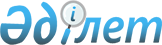 О внесении изменений в решение Атырауского областного маслихата от 12 декабря 2019 года № 386-VІ "Об областном бюджете на 2020-2022 годы"Решение Атырауского областного маслихата от 26 июня 2020 года № 453-VI. Зарегистрировано Департаментом юстиции Атырауской области 13 июля 2020 года № 4694
      В соответствии со статьей 108 Бюджетного кодекса Республики Казахстан от 4 декабря 2008 года, подпунктом 1) пункта 1 статьи 6 Закона Республики Казахстан от 23 января 2001 года "О местном государственном управлении и самоуправлении в Республике Казахстан" и рассмотрев предложение депутатов об уточнении областного бюджета на 2020-2022 годы, Атырауский областной маслихат VІ созыва на ХLІV сессии РЕШИЛ:
      1. Внести в решение ХХХVІІ сессии Атырауского областного маслихата VІ созыва от 12 декабря 2019 года № 386-VІ "Об областном бюджете на 2020-2022 годы" (зарегистрировано в реестре государственной регистрации нормативных правовых актов за № 4561, опубликовано 15 января 2020 года в эталонном контрольном банке нормативных правовых актов Республики Казахстан) следующие изменения:
      в пункте 1:
      в подпункте 1):
      цифры "386 920 423" заменить цифрами "387 090 766";
      цифры "126 805 870" заменить цифрами "126 933 787";
      цифры "2 321 030" заменить цифрами "2 363 456";
      в подпункте 2):
      цифры "390 701 590" заменить цифрами "390 871 933";
      приложение 1 указанного решения изложить в новой редакции согласно приложению к настоящему решению.
      2. Контроль за исполнением настоящего решения возложить на постоянную комиссию областного маслихата по вопросам бюджета, финансов, экономики и развития регионов (И. Баймуханов).
      3. Настоящее решение вводится в действие с 1 января 2020 года. Областной бюджет на 2020 год
					© 2012. РГП на ПХВ «Институт законодательства и правовой информации Республики Казахстан» Министерства юстиции Республики Казахстан
				
      Председатель сессии 

С. Куанышев

      Секретарь маслихата 

У. Зинуллин
Приложение к решению Атырауского областного маслихата от 26 июня 2020 года № 453-VIПриложение 1 к решению Атырауского областного маслихата от 12 декабря 2019 года № 386-VІ
Категория
Категория
Категория
Категория
Сумма (тысяч тенге)
 Класс
 Класс
 Класс
Сумма (тысяч тенге)
Подкласс
Подкласс
Сумма (тысяч тенге)
Наименование
Сумма (тысяч тенге)
1
2
3
4
5
I. Доходы
387090766
1
Налоговые поступления
126933787
01
Подоходный налог
80497087
1
Корпоративный подоходный налог
20606185
2
Индивидуальный подоходный налог
59890902
03
Социальный налог
38883123
1
Социальный налог
38883123
05
Внутренние налоги на товары, работы и услуги
7553577
3
Поступления за использование природных и других ресурсов
5526600
4
Сборы за ведение предпринимательской и профессиональной деятельности
2026977
2
Неналоговые поступления
2363456
01
Доходы от государственной собственности
92147
1
Поступления части чистого дохода государственных предприятий
200
5
Доходы от аренды имущества, находящегося в государственной собственности
22000
7
Вознаграждения (интересы) по кредитам, выданным из государственного бюджета
69947
03
Поступления денег от проведения государственных закупок, организуемых государственными учреждениями, финансируемыми из государственного бюджета
29
1
Поступления денег от проведения государственных закупок, организуемых государственными учреждениями, финансируемыми из государственного бюджета
29
04
Штрафы, пеня, санкции, взыскания, налагаемые государственными учреждениями, финансируемыми из государственного бюджета, а также содержащимися и финансируемыми из бюджета (сметы расходов) Национального Банка Республики Казахстан
451267
1
Штрафы, пеня, санкции, взыскания, налагаемые государственными учреждениями, финансируемыми из государственного бюджета, а также содержащимися и финансируемыми из бюджета (сметы расходов) Национального Банка Республики Казахстан
451267
06
Прочие неналоговые поступления
1820013
1
Прочие неналоговые поступления
1820013
3
Поступления от продажи основного капитала
0
01
Продажа государственного имущества, закрепленного за государственными учреждениями
0
1
Продажа государственного имущества, закрепленного за государственными учреждениями
0
4
Поступления трансфертов 
257793523
01
Трансферты из нижестоящих органов государственного управления
169827245
2
Трансферты из районных (городских) бюджетов
169827245
02
Трансферты из вышестоящих органов государственного управления
87966278
1
Трансферты из республиканского бюджета
87966278
Функциональная группа
Функциональная группа
Функциональная группа
Функциональная группа
Функциональная группа
Сумма (тысяч тенге)
Функциональная подгруппа
Функциональная подгруппа
Функциональная подгруппа
Функциональная подгруппа
Сумма (тысяч тенге)
Администратор
Администратор
Администратор
Сумма (тысяч тенге)
Программа
Сумма (тысяч тенге)
1
2
3
4
5
6
II. Затраты
390871933
01
Государственные услуги общего характера
4338077
1
Представительные, исполнительные и другие органы, выполняющие общие функции государственного управления
1805760
110
Аппарат маслихата области
52624
001
Услуги по обеспечению деятельности маслихата области
51124
003
Капитальные расходы государственного органа
1500
120
Аппарат акима области
1558260
001
Услуги по обеспечению деятельности акима области
1420972
004
Капитальные расходы государственного органа
9997
007
Капитальные расходы подведомственных государственных учреждений и организаций
15475
009
Обеспечение и проведение выборов акимов городов районного значения, сел, поселков, сельских округов
3017
013
Обеспечение деятельности Ассамблеи народа Казахстана области
108799
282
Ревизионная комиссия области
194876
001
Услуги по обеспечению деятельности ревизионной комиссии области
194876
2
Финансовая деятельность
284347
257
Управление финансов области
216037
001
Услуги по реализации государственной политики в области исполнения местного бюджета и управления коммунальной собственностью
152350
009
Приватизация, управление коммунальным имуществом, постприватизационная деятельность и регулирование споров, связанных с этим
9100
013
Капитальные расходы государственного органа
3192
028
Приобретение имущества в коммунальную собственность
51395
718
Управление государственных закупок области
68310
001
Услуги по реализации государственной политики в области государственных закупок на местном уровне
67247
003
Капитальные расходы государственного органа
1063
5
Планирование и статистическая деятельность
1830405
258
Управление экономики и бюджетного планирования области
1830405
001
Услуги по реализации государственной политики в области формирования и развития экономической политики, системы государственного планирования
278986
113
Целевые текущие трансферты нижестоящим бюджетам
1551419
9
Прочие государственные услуги общего характера
417565
269
Управление по делам религий области
417565
001
Услуги по реализации государственной политики в области в сфере религиозной деятельности на местном уровне
287608
005
Изучение и анализ религиозной ситуации в регионе
129957
02
Оборона
2525475
1
Военные нужды
805016
736
Управление по мобилизационной подготовке и гражданской защите области
805016
003
Мероприятия в рамках исполнения всеобщей воинской обязанности
34870
007
Подготовка территориальной обороны и территориальная оборона областного масштаба
770146
2
Организация работы по чрезвычайным ситуациям
1720459
271
Управление строительства области
202636
002
Развитие объектов мобилизационной подготовки и чрезвычайных ситуаций
202636
287
Территориальный орган, уполномоченных органов в области чрезвычайных ситуаций природного и техногенного характера, гражданской обороны, финансируемый из областного бюджета
429131
002
Капитальные расходы территориального органа и подведомственных государственных учреждений
390631
003
Мероприятия гражданской обороны областного масштаба
0
004
Предупреждение и ликвидация чрезвычайных ситуаций областного масштаба
38500
736
Управление по мобилизационной подготовке и гражданской защите области
1088692
001
Услуги по реализации государственной политики на местном уровне в области мобилизационной подготовки и гражданской зашиты
57249
032
Капитальные расходы подведомственных государственных учреждений и организаций
1031443
03
Общественный порядок, безопасность, правовая, судебная, уголовно-исполнительная деятельность
7294695
1
Правоохранительная деятельность
7294695
252
Исполнительный орган внутренних дел, финансируемый из областного бюджета
6194695
001
Услуги по реализации государственной политики в области обеспечения охраны общественного порядка и безопасности на территории области
6183492
003
Поощрение граждан, участвующих в охране общественного порядка
3435
006
Капитальные расходы государственного органа
7768
271
Управление строительства области
1100000
003
Развитие объектов органов внутренних дел 
1000000
053
Строительство объектов общественного порядка и безопасности
100000
04
Образование
35144679
1
Дошкольное воспитание и обучение
66002
271
Управление строительства области
66002
037
Строительство и реконструкция объектов дошкольного воспитания и обучения 
66002
2
Начальное, основное среднее и общее среднее образование
5474896
261
Управление образования области
3398044
003
Общеобразовательное обучение по специальным образовательным учебным программам
1144913
006
Общеобразовательное обучение одаренных детей в специализированных организациях образования
2253131
271
Управление строительства области
1687879
086
Строительство и реконструкция объектов начального, основного среднего и общего среднего образования
1687879
285
Управление физической культуры и спорта области
388973
006
Дополнительное образование для детей и юношества по спорту
388973
4
Техническое и профессиональное, послесреднее образование
7965677
253
Управление здравоохранения области
319597
043
Подготовка специалистов в организациях технического и профессионального, послесреднего образования
319597
261
Управление образования области
5864978
024
Подготовка специалистов в организациях технического и профессионального образования
5864978
271
Управление строительства области
1781102
099
Строительство и реконструкция объектов технического, профессионального и послесреднего образования
1781102
5
Переподготовка и повышение квалификации специалистов
498429
120
Аппарат акима области
58262
019
Обучение участников избирательного процесса
58262
253
Управление здравоохранения области
30457
003
Повышение квалификации и переподготовка кадров
30457
261
Управление образования области
409710
052
Повышение квалификации, подготовка и переподготовка кадров в рамках Государственной программы развития продуктивной занятости и массового предпринимательства на 2017 – 2021 годы "Еңбек"
409710
6
Высшее и послевузовское образование
364055
261
Управление образования области
364055
057
Подготовка специалистов с высшим, послевузовским образованием и оказание социальной поддержки обучающимся
364055
9
Прочие услуги в области образования
20775620
261
Управление образования области
20775620
001
Услуги по реализации государственной политики на местном уровне в области образования 
174354
005
Приобретение и доставка учебников, учебно-методических комплексов для областных государственных учреждений образования 
201728
007
Проведение школьных олимпиад, внешкольных мероприятий и конкурсов областного масштаба
682510
011
Обследование психического здоровья детей и подростков и оказание психолого-медико-педагогической консультативной помощи населению
66339
012
Реабилитация и социальная адаптация детей и подростков с проблемами в развитии
149739
029
Методическая работа
266728
067
Капитальные расходы подведомственных государственных учреждений и организаций
2071226
113
Целевые текущие трансферты нижестоящим бюджетам
17162996
05
Здравоохранение
7132236
2
Охрана здоровья населения
1893880
253
Управление здравоохранения области
882512
006
Услуги по охране материнства и детства
101171
007
Пропаганда здорового образа жизни
80295
041
Дополнительное обеспечение гарантированного объема бесплатной медицинской помощи по решению местных представительных органов областей
526566
042
Проведение медицинской организацией мероприятий, снижающих половое влечение, осуществляемые на основании решения суда
379
050
Возмещение лизинговых платежей по санитарному транспорту, приобретенных на условиях финансового лизинга
174101
271
Управление строительства области
1011368
038
Строительство и реконструкция объектов здравоохранения 
1011368
3
Специализированная медицинская помощь
1695896
253
Управление здравоохранения области
1695896
027
Централизованный закуп и хранение вакцин и других медицинских иммунобиологических препаратов для проведения иммунопрофилактики населения
1695896
4
Поликлиники
13417
253
Управление здравоохранения области
13417
039
Оказание амбулаторно-поликлинических услуг и медицинских услуг субъектами сельского здравоохранения, за исключением оказываемой за счет средств республиканского бюджета, и оказание услуг Call-центрами
13417
5
Другие виды медицинской помощи
47122
253
Управление здравоохранения области
47122
029
Областные базы спецмедснабжения
47122
9
Прочие услуги в области здравоохранения
3481921
253
Управление здравоохранения области
3481921
001
Услуги по реализации государственной политики на местном уровне в области здравоохранения
129865
008
Реализация мероприятий по профилактике и борьбе со СПИД в Республике Казахстан
119927
016
Обеспечение граждан бесплатным или льготным проездом за пределы населенного пункта на лечение
110161
018
Информационно-аналитические услуги в области здравоохранения
32539
033
Капитальные расходы медицинских организаций здравоохранения
3089429
06
Социальная помощь и социальное обеспечение
6048690
1
Социальное обеспечение
1346635
256
Управление координации занятости и социальных программ области
1111038
002
Предоставление специальных социальных услуг для престарелых и инвалидов в медико-социальных учреждениях (организациях) общего типа, в центрах оказания специальных социальных услуг, в центрах социального обслуживания
173684
013
Предоставление специальных социальных услуг для инвалидов с психоневрологическими заболеваниями, в психоневрологических медико-социальных учреждениях (организациях), в центрах оказания специальных социальных услуг, в центрах социального обслуживания
469663
014
Предоставление специальных социальных услуг для престарелых, инвалидов, в том числе детей-инвалидов, в реабилитационных центрах
140370
015
Предоставление специальных социальных услуг для детей-инвалидов с психоневрологическими патологиями в детских психоневрологических медико-социальных учреждениях (организациях), в центрах оказания специальных социальных услуг, в центрах социального обслуживания
312321
057
Обеспечение физических лиц, являющихся получателями государственной адресной социальной помощи, телевизионными абонентскими приставками
15000
261
Управление образования области
235597
015
Социальное обеспечение сирот, детей, оставшихся без попечения родителей
166282
037
Социальная реабилитация
69315
2
Социальная помощь
481204
256
Управление координации занятости и социальных программ области
481204
003
Социальная поддержка инвалидов
481204
9
Прочие услуги в области социальной помощи и социального обеспечения
4220851
256
Управление координации занятости и социальных программ области
4071720
001
Услуги по реализации государственной политики на местном уровне в области обеспечения занятости и реализации социальных программ для населения
177845
007
Капитальные расходы государственного органа
0
018
Размещение государственного социального заказа в неправительственных организациях
10400
019
Реализация текущих мероприятий, направленных на развитие рынка труда, в рамках Государственной программы развития продуктивной занятости и массового предпринимательства на 2017 - 2021 годы "Еңбек" 
1066
046
Обеспечение прав и улучшение качества жизни инвалидов в Республике Казахстан
3206
053
Услуги по замене и настройке речевых процессоров к кохлеарным имплантам
51660
113
Целевые текущие трансферты нижестоящим бюджетам
3827543
263
Управление внутренней политики области
48535
077
Обеспечение прав и улучшение качества жизни инвалидов в Республике Казахстан
48535
298
Управление государственной инспекции труда области
100596
001
Услуги по реализации государственной политики в области регулирования трудовых отношений на местном уровне
100596
07
Жилищно-коммунальное хозяйство
10579930
2
Коммунальное хозяйство
10579930
271
Управление строительства области
5321561
030
Развитие коммунального хозяйства
5321561
279
Управление энергетики и жилищно-коммунального хозяйства области
5258369
001
Услуги по реализации государственной политики на местном уровне в области энергетики и жилищно-коммунального хозяйства
233280
004
Газификация населенных пунктов
158059
032
Субсидирование стоимости услуг по подаче питьевой воды из особо важных групповых и локальных систем водоснабжения, являющихся безальтернативными источниками питьевого водоснабжения
762757
038
Развитие коммунального хозяйства
277371
113
Целевые текущие трансферты нижестоящим бюджетам
1362884
114
Целевые трансферты на развитие нижестоящим бюджетам
2464018
08
Культура, спорт, туризм и информационное пространство
17985576
1
Деятельность в области культуры
9782418
271
Управление строительства области
5202696
016
Развитие объектов культуры
5202696
273
Управление культуры, архивов и документации области
4579722
005
Поддержка культурно-досуговой работы
923586
007
Обеспечение сохранности историко-культурного наследия и доступа к ним
2129072
008
Поддержка театрального и музыкального искусства
1451472
020
Реализация социально-значимых мероприятий местного значения в сфере культуры
75592
2
Спорт
5528222
271
Управление строительства области
256885
017
Развитие объектов спорта
256885
285
Управление физической культуры и спорта области
5271337
001
Услуги по реализации государственной политики на местном уровне в сфере физической культуры и спорта
60796
002
Проведение спортивных соревнований на областном уровне
309722
003
Подготовка и участие членов областных сборных команд по различным видам спорта на республиканских и международных спортивных соревнованиях
4665394
113
Целевые текущие трансферты нижестоящим бюджетам
235425
3
Информационное пространство
1507268
263
Управление внутренней политики области
944810
007
Услуги по проведению государственной информационной политики 
944810
264
Управление по развитию языков области
60340
001
Услуги по реализации государственной политики на местном уровне в области развития языков
43340
002
Развитие государственного языка и других языков народа Казахстана
17000
273
Управление культуры, архивов и документации области
502118
009
Обеспечение функционирования областных библиотек
190448
010
Обеспечение сохранности архивного фонда
311670
4
Туризм
64866
266
Управление предпринимательства и индустриально-инновационного развития области
64866
021
Регулирование туристской деятельности
64866
9
Прочие услуги по организации культуры, спорта, туризма и информационного пространства
1102802
263
Управление внутренней политики области
314453
001
Услуги по реализации государственной, внутренней политики на местном уровне 
297993
005
Капитальные расходы государственного органа
16460
273
Управление культуры, архивов и документации области
520203
001
Услуги по реализации государственной политики на местном уровне в области культуры и управления архивным делом
80350
032
Капитальные расходы подведомственных государственных учреждений и организаций
80510
113
Целевые текущие трансферты нижестоящим бюджетам
359343
283
Управление по вопросам молодежной политики области
268146
001
Услуги по реализации молодежной политики на местном уровне
220975
005
Реализация мероприятий в сфере молодежной политики
47171
09
Топливно-энергетический комплекс и недропользование
2172
1
Топливо и энергетика
2172
279
Управление энергетики и жилищно-коммунального хозяйства области
2172
007
Развитие теплоэнергетической системы
2172
10
Сельское, водное, лесное, рыбное хозяйство, особо охраняемые природные территории, охрана окружающей среды и животного мира, земельные отношения
8599435
1
Сельское хозяйство
4292729
255
Управление сельского хозяйства области
3356132
001
Услуги по реализации государственной политики на местном уровне в сфере сельского хозяйства 
88365
002
Поддержка семеноводства 
6000
008
Субсидирование стоимости пестицидов, биоагентов (энтомофагов), предназначенных для проведения обработки против вредных и особо опасных вредных организмов с численностью выше экономического порога вредоносности и карантинных объектов
2000
014
Субсидирование стоимости услуг по доставке воды сельскохозяйственным товаропроизводителям
201763
018
Обезвреживание пестицидов 
103
029
Мероприятия по борьбе с вредными организмами сельскохозяйственных культур
4029
046
Государственный учет и регистрация тракторов, прицепов к ним, самоходных сельскохозяйственных, мелиоративных и дорожно-строительных машин и механизмов
500
047
Субсидирование стоимости удобрений (за исключением органических)
50036
050
Возмещение части расходов, понесенных субъектом агропромышленного комплекса, при инвестиционных вложениях
1487484
053
Субсидирование развития племенного животноводства, повышение продуктивности и качества продукции животноводства
940932
056
Субсидирование ставок вознаграждения при кредитовании, а также лизинге на приобретение сельскохозяйственных животных, техники и технологического оборудования
504307
060
Частичное гарантирование по микрокредитам в рамках Государственной программы развития продуктивной занятости и массового предпринимательства на 2017 – 2021 годы "Еңбек"
61556
061
Субсидирование операционных затрат микрофинансовых организаций в рамках Государственной программы развития продуктивной занятости и массового предпринимательства на 2017 – 2021 годы "Еңбек"
9057
719
Управление ветеринарии области
936597
001
Услуги по реализации государственной политики на местном уровне в сфере ветеринарии
140357
008
Организация строительства, реконструкции скотомогильников (биотермических ям) и обеспечение их содержания
7040
010
Организация отлова и уничтожения бродячих собак и кошек
56045
011
Возмещение владельцам стоимости обезвреженных (обеззараженных) и переработанных без изъятия животных, продукции и сырья животного происхождения, представляющих опасность для здоровья животных и человека
6157
012
Проведения ветеринарных мероприятий по профилактике и диагностике энзоотических болезней животных
6090
013
Проведение мероприятий по идентификации сельскохозяйственных животных
46096
014
Провдение противоэпизоотических мероприятий
673234
028
Услуги по транспортировке ветеринарных препаратов до пункта временного хранения
1578
113
Целевые текущие трансферты нижестоящим бюджетам
0
3
Лесное хозяйство
266311
254
Управление природных ресурсов и регулирования природопользования области
266311
005
Охрана, защита, воспроизводство лесов и лесоразведение
257896
006
Охрана животного мира
8415
4
Рыбное хозяйство
420706
742
Управление рыбного хозяйства области
420706
001
Услуги по реализации государственной политики на местном уровне в сфере рыбного хозяйства
266492
003
Капитальные расходы государственного органа
142514
034
Субсидирование повышения продуктивности и качества продукции аквакультуры (рыбоводства)
11700
5
Охрана окружающей среды
3431000
254
Управление природных ресурсов и регулирования природопользования области
1120344
001
Услуги по реализации государственной политики в сфере охраны окружающей среды на местном уровне
100867
008
Мероприятия по охране окружающей среды
96803
032
Капитальные расходы подведомственных государственных учреждений и организаций
3285
113
Целевые текущие трансферты нижестоящим бюджетам
919389
271
Управление строительства области
2310656
022
Развитие объектов охраны окружающей среды
2310656
6
Земельные отношения
188689
251
Управление земельных отношений области
118827
001
Услуги по реализации государственной политики в области регулирования земельных отношений на территории области
42932
003
Регулирование земельных отношений 
75895
725
Управление по контролю за использованием и охраной земель области
69862
001
Услуги по реализации государственной политики на местном уровне в сфере контроля за использованием и охраной земель
69862
11
Промышленность, архитектурная, градостроительная и строительная деятельность
18104710
2
Архитектурная, градостроительная и строительная деятельность
18104710
271
Управление строительства области
17825895
001
Услуги по реализации государственной политики на местном уровне в области строительства
177325
005
Капитальные расходы государственного органа
6800
113
Целевые текущие трансферты нижестоящим бюджетам
996400
114
Целевые трансферты на развитие нижестоящим бюджетам
16645370
272
Управление архитектуры и градостроительства области
215610
001
Услуги по реализации государственной политики в области архитектуры и градостроительства на местном уровне
60681
002
Разработка комплексных схем градостроительного развития и генеральных планов населенных пунктов
154929
724
Управление государственного архитектурно-строительного контроля области
63205
001
Услуги по реализации государственной политики на местном уровне в сфере государственного архитектурно-строительного контроля
63205
12
Транспорт и коммуникации
19687782
1
Автомобильный транспорт
4031940
268
Управление пассажирского транспорта и автомобильных дорог области
4031940
002
Развитие транспортной инфраструктуры
2651889
003
Обеспечение функционирования автомобильных дорог
190000
025
Капитальный и средний ремонт автомобильных дорог областного значения и улиц населенных пунктов
1190051
9
Прочие услуги в сфере транспорта и коммуникаций
15655842
268
Управление пассажирского транспорта и автомобильных дорог области
15648482
001
Услуги по реализации государственной политики на местном уровне в области транспорта и коммуникаций 
132219
005
Субсидирование пассажирских перевозок по социально значимым межрайонным (междугородним) сообщениям
70000
113
Целевые текущие трансферты нижестоящим бюджетам
5282736
114
Целевые трансферты на развитие нижестоящим бюджетам
10163527
271
Управление строительства области
7360
080
Строительство специализированных центров обслуживания населения
7360
13
Прочие
20331202
3
Поддержка предпринимательской деятельности и защита конкуренции
4731872
266
Управление предпринимательства и индустриально-инновационного развития области
4731872
005
Поддержка частного предпринимательства в рамках Государственной программы поддержки и развития бизнеса "Дорожная карта бизнеса - 2025"
29000
008
Поддержка предпринимательской деятельности
4850
010
Субсидирование процентной ставки по кредитам в рамках Государственной программы поддержки и развития бизнеса "Дорожная карта бизнеса - 2025"
3941731
011
Частичное гарантирование кредитов малому и среднему бизнесу в рамках Государственной программы поддержки и развития бизнеса "Дорожная карта бизнеса - 2025"
693291
027
Частичное гарантирование по микрокредитам в рамках Государственной программы развития продуктивной занятости и массового предпринимательства на 2017 – 2021 годы "Еңбек"
36000
082
Предоставление государственных грантов молодым предпринимателям для реализации новых бизнес-идей в рамках Государственной программы поддержки и развития бизнеса "Дорожная карта бизнеса-2025"
27000
9
Прочие
15599330
253
Управление здравоохранения области
1332836
096
Выполнение государственных обязательств по проектам государственно-частного партнерства
1332836
254
Управление природных ресурсов и регулирования природопользования области
0
096
Выполнение государственных обязательств по проектам государственно-частного партнерства
0
257
Управление финансов области
5995440
012
Резерв местного исполнительного органа области 
5995440
258
Управление экономики и бюджетного планирования области
1821851
003
Разработка или корректировка, а также проведение необходимых экспертиз технико-экономических обоснований местных бюджетных инвестиционных проектов и конкурсных документаций проектов государственно-частного партнерства, концессионных проектов, консультативное сопровождение проектов государственно-частного партнерства и концессионных проектов
932500
008
Расходы на новые инициативы
889351
266
Управление предпринимательства и индустриально-инновационного развития области
168359
001
Услуги по реализации государственной политики на местном уровне в области развития предпринимательства и индустриально-инновационной деятельности
156249
003
Капитальные расходы государственного органа
0
004
Реализация мероприятий в рамках государственной поддержки индустриально-инновационной деятельности
12110
268
Управление пассажирского транспорта и автомобильных дорог области
0
096
Выполнение государственных обязательств по проектам государственно-частного партнерства
0
279
Управление энергетики и жилищно-коммунального хозяйства области
6280844
037
Развитие инженерной инфраструктуры в рамках Программы развития регионов до 2020 года
35278
096
Выполнение государственных обязательств по проектам государственно-частного партнерства
6245566
14
Обслуживание долга
68408
1
Обслуживание долга
68408
257
Управление финансов области
68408
004
Обслуживание долга местных исполнительных органов 
58539
016
Обслуживание долга местных исполнительных органов по выплате вознаграждений и иных платежей по займам из республиканского бюджета
9869
15
Трансферты
233028866
1
Трансферты
233028866
257
Управление финансов области
233028866
006
Бюджетные изъятия
207308563
007
Субвенции
23581526
011
Возврат неиспользованных (недоиспользованных) целевых трансфертов
9465
017
Возврат, использованных не по целевому назначению целевых трансфертов
2513
024
Целевые текущие трансферты из нижестоящего бюджета на компенсацию потерь вышестоящего бюджета в связи с изменением законодательства
1332613
029
Целевые текущие трансферты областным бюджетам, бюджетам городов Астаны и Алматы в случаях возникновения чрезвычайных ситуаций природного и техногенного характера, угрожающих политической, экономической и социальной стабильности административно-территориальной единицы, жизни и здоровью людей, проведения мероприятий общереспубликанского либо международного значения
255000
053
Возврат сумм неиспользованных (недоиспользованных) целевых трансфертов, выделенных из республиканского бюджета за счет целевого трансферта из Национального фонда Республики Казахстан
537433
058
Возврат, использованных не по целевому назначению целевых трансфертов, выделенных из республиканского бюджета за счет целевого трансферта из Национального фонда Республики Казахстан
1753
III. Чистое бюджетное кредитование
19894435
Бюджетные кредиты
34569822
06
Социальная помощь и социальное обеспечение
23751067
9
Прочие услуги в области социальной помощи и социального обеспечения
23751067
261
Управление образования области
1254259
088
Кредитование районных (городов областного значения) бюджетов для финансирования мер в рамках Дорожной карты занятости
1254259
266
Управление предпринимательства и индустриально-инновационного развития области
21000
006
Предоставление бюджетных кредитов для содействия развитию предпринимательства в рамках Государственной программы развития продуктивной занятости и массового предпринимательства на 2017 – 2021 годы "Еңбек"
21000
268
Управление пассажирского транспорта и автомобильных дорог области
11550337
088
Кредитование районных (городов областного значения) бюджетов для финансирования мер в рамках Дорожной карты занятости
11550337
271
Управление строительства области
7214285
088
Кредитование районных (городов областного значения) бюджетов для финансирования мер в рамках Дорожной карты занятости
7214285
273
Управление культуры, архивов и документации области
200406
088
Кредитование районных (городов областного значения) бюджетов для финансирования мер в рамках Дорожной карты занятости
200406
279
Управление энергетики и жилищно-коммунального хозяйства области
3372545
088
Кредитование районных (городов областного значения) бюджетов для финансирования мер в рамках Дорожной карты занятости
3372545
285
Управление физической культуры и спорта области
138235
088
Кредитование районных (городов областного значения) бюджетов для финансирования мер в рамках Дорожной карты занятости
138235
07
Жилищно-коммунальное хозяйство
8338218
1
Жилищное хозяйство
8338218
271
Управление строительства области
5000000
009
Кредитование районных (городов областного значения) бюджетов на проектирование и (или) строительство жилья
5000000
279
Управление энергетики и жилищно-коммунального хозяйства области
3338218
048
Кредитование на реконструкцию и строительство систем тепло-, водоснабжения и водоотведения
3338218
10
Сельское, водное, лесное, рыбное хозяйство, особо охраняемые природные территории, охрана окружающей среды и животного мира, земельные отношения
1614425
1
Сельское хозяйство
1614425
255
Управление сельского хозяйства области
1459341
037
Предоставление бюджетных кредитов для содействия развитию предпринимательства в рамках Государственной программы развития продуктивной занятости и массового предпринимательства на 2017 – 2021 годы "Еңбек"
1459341
258
Управление экономики и бюджетного планирования области
155084
007
Бюджетные кредиты местным исполнительным органам для реализации мер социальной поддержки специалистов
155084
13
Прочие
866112
3
Поддержка предпринимательской деятельности и защита конкуренции
866112
266
Управление предпринимательства и индустриально-инновационного развития области
866112
009
Кредитование дочерних организаций АО "Национальный управляющий холдинг "КазАгро" для финансирования малого и среднего бизнеса и микрокредитования сельского населения
500000
069
Кредитование на содействие развитию предпринимательства в областных центрах и моногородах
366112
Категория
Категория
Категория
Категория
Сумма (тысяч тенге)
Класс
Класс
Класс
Сумма (тысяч тенге)
Подкласс
Подкласс
Сумма (тысяч тенге)
Наименование
Сумма (тысяч тенге)
1
2
3
4
5
Погашение бюджетных кредитов
14675387
5
Погашение бюджетных кредитов
14675387
01
Погашение бюджетных кредитов
14675387
1
Погашение бюджетных кредитов, выданных из государственного бюджета
14675387
Функциональная группа
Функциональная группа
Функциональная группа
Функциональная группа
Функциональная группа
Сумма (тысяч тенге)
Функциональная подгруппа
Функциональная подгруппа
Функциональная подгруппа
Функциональная подгруппа
Сумма (тысяч тенге)
Администратор
Администратор
Администратор
Сумма (тысяч тенге)
Программа
Программа
Сумма (тысяч тенге)
Наименование
1
2
3
4
5
6
ІV. Сальдо по операциям с финансовыми активами
-88368 
Приобретение финансовых активов
0 
Категория
Категория
Категория
Категория
Сумма (тысяч тенге)
Класс
Класс
Класс
Сумма (тысяч тенге)
Подкласс
Подкласс
Сумма (тысяч тенге)
Наименование
Сумма (тысяч тенге)
1
2
3
4
5
Поступления от продажи финансовых активов государства
88368
6
Поступления от продажи финансовых активов государства
88368
01
Поступления от продажи финансовых активов государства
88368
1
Поступления от продажи финансовых активов внутри страны
88368
Категория
Категория
Категория
Категория
Сумма (тысяч тенге)
Класс
Класс
Класс
Сумма (тысяч тенге)
Подкласс
Подкласс
Сумма (тысяч тенге)
Наименование
Сумма (тысяч тенге)
1
2
3
4
5
V. Дефицит (профицит) бюджета
-23587234
VI. Финансирование дефицита (использование профицита) бюджета
23587234